Bravery Quotes to Ponder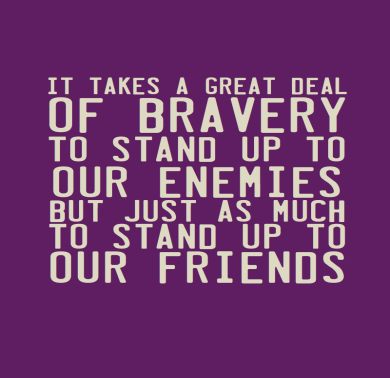  “Can a man still be brave if he's afraid?"
'That is the only time a man can be brave,' his father told him.” 
― George R.R. Martin, A Game of Thrones“It is curious that physical courage should be so common in the world and moral courage so rare.” 
― Mark Twain “And one has to understand that braveness is not the absence of fear but rather the strength to keep on going forward despite the fear.” 
― Paulo Coelho “It is hard to be brave, when you're only a Very Small Animal.” 
― A.A. Milne, Winnie-the-Pooh“Many of the bravest never are known, and get no praise. [But]that does not lessen their beauty...” 
― Louisa May Alcott